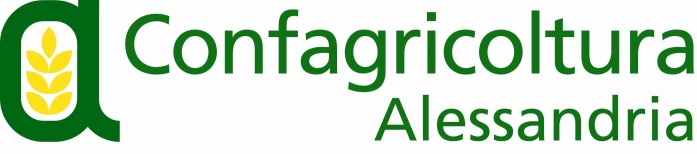 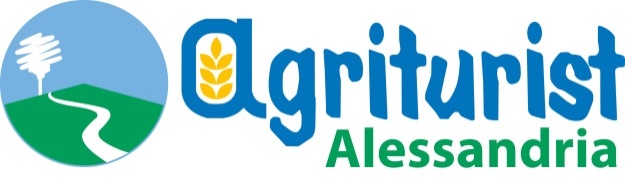 Via Trotti, 122  -  15121 Alessandria  -  Tel  0131/ 43151-2  -  Fax 0131/ 263842e-mail :  info@confagricolturalessandria.it           e–mail: alessandria@agrituristmonferrato.come-mail Ufficio Stampa:  stampa@confagricolturalessandria.itCOMUNICATO STAMPAPASQUA 2023 SI TRASCORRE IN CAMPAGNA. AGRITURIST (CONFAGRICOLTURA): TUTTO ESAURITO PER I PRANZI, ANCHE A PASQUETTA
 
“La vacanza in agriturismo è la prima scelta degli italiani per Pasqua e Pasquetta. I segnali del territorio vanno verso il ‘tutto esaurito’, soprattutto nella ristorazione. Potremo raggiungere anche un 20% di crescita rispetto allo scorso anno. Per il primo lungo week end di primavera gli ospiti che scelgono l’agriturismo sono storicamente gli italiani, anche se assistiamo al forte ritorno dei turisti, americani in primis”. Lo afferma Augusto Congionti, presidente di Agriturist, diffondendo i risultati raccolti dalle aziende associate per Pasqua e i prossimi ponti di aprile e maggio. Da sempre la campagna, nella stagione primaverile, attira i cittadini alla ricerca di contatto con la natura, per scrollarsi di dosso il grigiore dell’inverno insieme alla famiglia o con gli amici. Crescono i sostenitori delle vacanze sempreverdi: aria aperta, mete vicine, ambienti genuini, ritmi di vita più lenti, eccellenze enogastronomiche da assaggiare - spiega Agriturist - sono la ricetta perfetta per una vacanza ideale, che unisce ospitalità familiare alla buona cucina e alle attività agro-culturali, senza dimenticare il benessere psico-fisico.Si registra, generalmente, una forte crescita in tutto lo stivale, con una ripartenza primaverile fisiologicamente un po’ più incerta nelle zone montane. Continua tuttavia la difficoltà a reperire personale, così come pesano i forti aumenti delle materie prime: ad esempio, in un anno, la farina è aumentata del 150%, lo zucchero del 100%, latte, carni e ortaggi dell’80% e oltre il 150% i costi energetici. Per contro, responsabilmente, gli imprenditori agrituristici hanno solo leggermente ritoccato i loro prezzi.   “In Piemonte ed in particolare in provincia di Alessandria, ottimo successo di prenotazioni e pochi posti ancora disponibili per Pasqua e Pasquetta, consolidando la tendenza positiva” afferma il presidente di Agriturist Alessandria Franco Priarone. Molte strutture hanno appena aperto - continua  Priarone - perché a causa dei costi energetici sono rimaste chiuse nel periodo invernale. Buona la presenza soprattutto da Germania, Francia, Svizzera e USA. In Italia le aziende agrituristiche attive in Italia sono più di 25.000 e oltre il 60% dei comuni italiani ne ospita almeno una. Quasi la metà offre almeno tre servizi e più di una su tre è condotta da un’imprenditrice.  “Il settore dell’agriturismo italiano, con le sue peculiarità uniche al mondo, si conferma una parte strategica all’interno dell’offerta turistica nazionale. Ci siamo finalmente gettati alle spalle la pandemia – conclude il presidente di Agriturist, Augusto Congionti - e i risultati lo stanno dimostrando. Si ricomincia con una maggiore pianificazione e programmazione delle proprie vacanze anche se – conferma il Presidente - preoccupa, soprattutto in vista della prossima stagione estiva, la difficoltà a reperire personale”.Alessandria, 06/04/2023